О внесении изменений в распоряжение Администрации ЗАТО г. Зеленогорска от 22.09.2017 № 2206-р «Об утверждении Порядка деятельности и состава комиссии по назначению адресной материальной помощи отдельным категориям граждан»В связи с кадровыми изменениями, руководствуясь Уставом города,Внести в распоряжение Администрации ЗАТО г. Зеленогорска от 22.09.2017 № 2206-р «Об утверждении Порядка деятельности и состава комиссии по назначению адресной материальной помощи отдельным категориям граждан» изменения, изложив приложение № 2 в редакции согласно приложению к настоящему распоряжению. 2. Настоящее распоряжение вступает в силу в день подписания и подлежит опубликованию в газете «Панорама».Приложение к распоряжению Администрации ЗАТО г. Зеленогорска от 13.12.2018 № 2719-рПриложение  № 2к распоряжению Администрации ЗАТО г. Зеленогорскаот 22.09.2017 № 2206-рСоставкомиссии по  назначению адресной материальнойпомощи  отдельным категориям граждан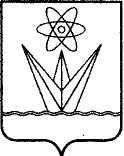 АДМИНИСТРАЦИЯЗАКРЫТОГО АДМИНИСТРАТИВНО – ТЕРРИТОРИАЛЬНОГО ОБРАЗОВАНИЯ  ГОРОДА  ЗЕЛЕНОГОРСКА КРАСНОЯРСКОГО КРАЯР А С П О Р Я Ж Е Н И ЕАДМИНИСТРАЦИЯЗАКРЫТОГО АДМИНИСТРАТИВНО – ТЕРРИТОРИАЛЬНОГО ОБРАЗОВАНИЯ  ГОРОДА  ЗЕЛЕНОГОРСКА КРАСНОЯРСКОГО КРАЯР А С П О Р Я Ж Е Н И ЕАДМИНИСТРАЦИЯЗАКРЫТОГО АДМИНИСТРАТИВНО – ТЕРРИТОРИАЛЬНОГО ОБРАЗОВАНИЯ  ГОРОДА  ЗЕЛЕНОГОРСКА КРАСНОЯРСКОГО КРАЯР А С П О Р Я Ж Е Н И ЕАДМИНИСТРАЦИЯЗАКРЫТОГО АДМИНИСТРАТИВНО – ТЕРРИТОРИАЛЬНОГО ОБРАЗОВАНИЯ  ГОРОДА  ЗЕЛЕНОГОРСКА КРАСНОЯРСКОГО КРАЯР А С П О Р Я Ж Е Н И ЕАДМИНИСТРАЦИЯЗАКРЫТОГО АДМИНИСТРАТИВНО – ТЕРРИТОРИАЛЬНОГО ОБРАЗОВАНИЯ  ГОРОДА  ЗЕЛЕНОГОРСКА КРАСНОЯРСКОГО КРАЯР А С П О Р Я Ж Е Н И Е13.12.2018            г. Зеленогорск            г. Зеленогорск               № 2719-рВременно исполняющий полномочия главы Администрации ЗАТО г. ЗеленогорскаМ.В. НалобинаКоваленко Лариса ВасильевнаСлепченко Елена  ФедоровнаСавельева Ирина Валерьевна  – заместитель главы Администрации ЗАТО 
г. Зеленогорска по вопросам социальной сферы, председатель комиссии;– начальник отдела по работе с льготной категорией граждан Управления социальной защиты населения Администрации ЗАТО г. Зеленогорска, заместитель председателя  комиссии;– заместитель начальника отдела по работе с льготной категорией граждан Управления социальной защиты населения Администрации ЗАТО г. Зеленогорска, секретарь комиссии;члены комиссии:Архипова Татьяна Владимировна– главный специалист-юрисконсульт организационно-правового отдела Управления социальной защиты населения Администрации ЗАТО г. Зеленогорска;Гончарова   Оксана АнатольевнаРыбка Антон Геннадьевич–  ведущий специалист отдела по работе с льготной категорией граждан Управления социальной защиты населения Администрации ЗАТО г. Зеленогорска; – депутат Совета депутатов ЗАТО г. Зеленогорска  (по согласованию).